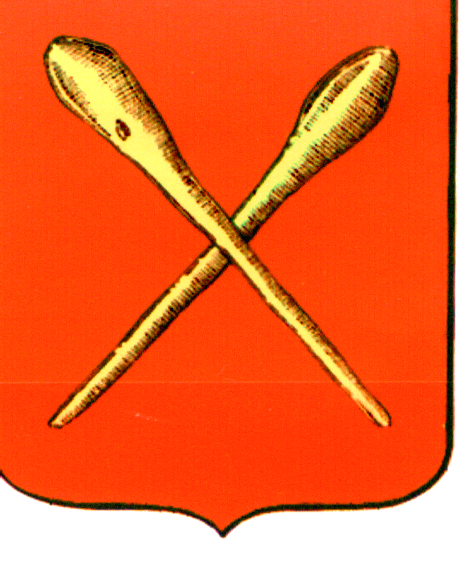 О назначении на должность председателя контрольно-счетной палаты  муниципального образования  город Алексин В соответствии с Федеральным законом от 06.10.2003 №131-ФЗ «Об общих принципах организации местного самоуправления в Российской Федерации»,  Федеральным законом  от   07.02.2011  N6-ФЗ  «Об общих принципах организации и деятельности контрольно-счетных органов субъектов Российской Федерации и муниципальных образований»,  на основании  Устава муниципального образования город Алексин   Собрание депутатов  муниципального образования  город  Алексин   РЕШИЛО:1. Назначить на должность председателя контрольно-счетной палаты  муниципального образования город  Алексин Оксиненко  Наталью  Геннадьевну. 2. Главе муниципального образования город Алексин Эксаренко Эдуарду Ивановичу заключить контракт с председателем контрольно-счетной палаты  муниципального образования город  Алексин Оксиненко  Натальей  Геннадьевной   с 30 декабря  2021 года.3. Решение опубликовать в газете «Алексинские вести» и разместить на официальном   сайте  органов местного самоуправления   в сети  «Интернет». 4. Решение вступает в силу со дня  принятия.    Глава    муниципального образования     город Алексин		               		                 Э.И. ЭксаренкоТульская областьТульская областьМуниципальное образование город АлексинМуниципальное образование город АлексинСобрание депутатовСобрание депутатов                                                              РЕШЕНИЕ                                                                                                              РЕШЕНИЕ                                                от 23 декабря 2021 года        №9(25).22